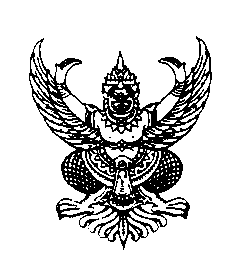 ประกาศองค์การบริหารส่วนตำบลเชียรใหญ่เรื่อง  ระยะเวลาการปฏิบัติราชการ----------------------------------------------------------	 อาศัยอำนาจตามประกาศองค์การบริหารส่วนตำบลเชียรใหญ่ ลงวันที่  ๒๕ กันยายน พ.ศ. ๒๕๖๒เรื่อง แต่งตั้งคณะทำงานพิจารณาทบทวน ปรับปรุงเปลี่ยนแปลงหรือยกเลิกภารกิจ ประจำปี ๒๕๖๒ และพระราชกฤษฎีกาว่าด้วยหลักเกณฑ์การบริหารจัดการบ้านเมืองที่ดี พ.ศ. ๒๕๔๖ และแก้ไขเพิ่มเติมถึงปัจจุบัน จึงขอสรุปกระบวนงานบริการตามภารกิจขององค์การบริหารส่วนตำบลเชียรใหญ่  ตามที่กระทรวงมหาดไทยให้กำหนดระยะเวลาการปฏิบัติราชการเพื่อให้บริการประชาชน  ดังนี้จึงประกาศให้ทราบโดยทั่วกันประกาศ  ณ  วันที่   ๒๖   กันยายน  พ.ศ. ๒๕๖๒(นายประสาสน์  ศรีเจริญ)                                            นายกองค์การบริหารส่วนตำบลเชียรใหญ่บันทึกข้อความ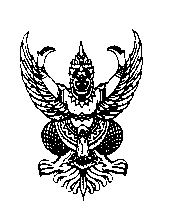 ส่วนราชการ  สำนักงานปลัด  องค์การบริหารส่วนตำบลเชียรใหญ่  โทร.๐๗๕- ๗๖๗๔๖๓                     .ที่  นศ. ๘๓๙๐๑/  				วันที่  ๒๖  กันยายน  ๒๕๖๒                              .เรื่อง  ขอเชิญประชุมคณะทำงานทบทวนภารกิจองค์การบริหารส่วนตำบลเชียรใหญ่                               .                                           .________________________________________________________________________________เรียน  คณะทำงานทบทวนภารกิจองค์การบริหารส่วนตำบลเชียรใหญ่	ตามที่ องค์การบริหารส่วนตำบลเชียรใหญ่ ได้แต่งตั้งท่านเป็นคณะทำงานทบทวนภารกิจองค์การบริหารส่วนตำบลเชียรใหญ่ ตามประกาศองค์การบริหารส่วนตำบลเชียรใหญ่  ลงวันที่  ๒๕  กันยายน  พ.ศ. ๒๕๖๒  นั้น	เพื่อปฏิบัติตามพระราชกฤษฎีกาว่าด้วยหลักเกณฑ์และวิธีการบริหารกิจการบ้านเมืองที่ดี  พ.ศ. ๒๕๔๖  และที่แก้ไขเพิ่มเติมถึงปัจจุบัน และเป็นการตอบสนองความต้องการของประชาชนเป็นไปด้วยความรวดเร็ว  และสะดวกในการรับบริการ  จึงขอเชิญคณะทำงานทุกท่านเข้าร่วมประชุม ในวันที่  ๒๗  กันยายน  ๒๕๖๒  เวลา  ๑๐.๐๐ น. ณ ห้องประชุมองค์การบริหารส่วนตำบลเชียรใหญ่ 	จึงเรียนมาเพื่อโปรดทราบ และเข้าร่วมประชุมโดยพร้อมเพรียงกัน(นายสำเนียง  นุ่นวิเชียร) รองนายกองค์การบริหารส่วนตำบลเชียรใหญ่ประธานคณะทำงานทบทวนภารกิจองค์การบริหารส่วนตำบลเชียรใหญ่บันทึกรายงานการประชุมคณะทำงานพิจารณาทบทวน ปรับปรุง เปลี่ยนแปลงหรือยกเลิกภารกิจ ประจำปี ๒๕๖๒อำเภอเชียรใหญ่  จังหวัดนครศรีธรรมราชวันที่  ๒๗  กันยายน ๒๕๖๒  เวลา  ๑๐.๐๐ น.ณ ห้องประชุมองค์การบริหารส่วนตำบลเชียรใหญ่****************************ผู้เข้าประชุม	เมื่อที่ประชุมพร้อมแล้ว ประธานกล่าวเปิดการประชุมคณะทำงานทบทวนภารกิจองค์การบริหารส่วนตำบลเชียรใหญ่ ตามระเบียบวาระดังนี้ระเบียบวาระที่ ๑  เรื่องที่ประธานแจ้งให้ที่ประชุมทราบประธาน	ก็ขอสวัสดีคณะทำงานทุกท่าน  เชิญเลขานุการชี้แจงรายละเอียดการประชุมด้วยครับเลขานุการ	ตามที่ได้มีคำสั่งแต่งตั้งท่าน เป็นคณะกรรมการทบทวนภารกิจองค์การบริหารส่วนตำบล	เชียรใหญ่ อำนาจหน้าที่มีดังนี้ 		๑. สำรวจและทบทวนภารกิจขององค์การบริหารส่วนตำบลเชียรใหญ่ ว่ามีภารกิจใดมีความ	จำเป็นหรือสมควรให้ดำเนินการต่อไปหรือไม่ โดยอาศัยวิธีการสอบทานการใช้จ่ายงบประมาณ 	และการตรวจสอบความคุ้มค่าของการใช้เงินเพื่อนำทรัพยากรไปดำเนินการในส่วนที่จำเป็น	มากกว่า 		๒. พิจารณาภารกิจที่สมควรได้รับการส่งเสริมหรือปรับปรุงเพื่อให้เหมาะสมกับสถานการณ์ 	หรือความต้องการของประชาชนในพื้นที่		๓. ให้คณะทำงานรายงานผลการพิจารณาเสนอต่อนายกองค์การบริหารส่วนตำบลทราบที่ประชุม         รับทราบระเบียบวาระที่  ๒  รับรองรายงานการประชุมครั้งที่ผ่านมา	-ไม่มี-ระเบียบวาระที่ ๓  เรื่องที่เสนอพิจารณาเลขานุการ	หลังจากที่ได้มีการทบทวนอำนาจหน้าที่ของคณะทำงานทบทวนภารกิจองค์การบริหารส่วน	ตำบลเชียรใหญ่ในข้างต้นแล้ว  ทบทวนกระบวนงาน  ๑๑  กระบวนงาน  มีส่วนใดที่จะ	ปรับปรุงกระบวนงานหรือไม่คณะทำงาน	 จากการปรับปรุงลดขั้นตอนระยะเวลาการปฏิบัติราชการครั้งที่ผ่านมา พบปัญหาในการ	ทำงานหรือไม่  ปลัด	ไม่พบปัญหาสิ่งใดในการปฏิบัติงานมติที่ประชุม	เห็นชอบปิดประชุมเวลา  ๑๒.๐๐ น.			ลงชื่อ 	                      	ผู้จดรายงานการประชุม				(นางสาววริยา  วรรณชิต)			           เลขานุการคณะทำงานฯ			ลงชื่อ 	                     	ผู้ตรวจรายงานการประชุม				(นายสำเนียง  นุ่นวิเชียร)			             ประธานคณะทำงานฯบันทึกข้อความส่วนราชการ  สำนักงานปลัด องค์การบริหารส่วนตำบลเชียรใหญ่  โทร. ๐๗๕-๗๖๗๔๖๓                     .ที่  นศ. ๘๓๙๐๑/  				วันที่  ๒๗  กันยายน  ๒๕๖๒                              .เรื่อง  รายงานผลการประชุมคณะทำงานพิจารณาทบทวน ปรับปรุง เปลี่ยนแปลงหรือยกเลิกภารกิจ          องค์การบริหารส่วนตำบลเชียรใหญ่ ประจำปี ๒๕๖๒เรียน  นายกองค์การบริหารส่วนตำบลเชียรใหญ่สิ่งที่ส่งมาด้วย	รายงานการประชุมคณะทำงานทบทวนภารกิจ  จำนวน  ๑  ชุด	ตามที่ คณะทำงานพิจารณาทบทวน ปรับปรุง เปลี่ยนแปลงหรือยกเลิกภารกิจองค์การบริหารส่วนตำบลเชียรใหญ่ ประจำปี ๒๕๖๒ ได้ดำเนินการประชุม เมื่อวันที่ ๒๗  กันยายน  ๒๕๖๒  ที่ผ่านมานั้น และที่ประชุมคณะทำงานฯได้สรุปผลการพิจารณาทบทวนภารกิจขององค์การบริหารส่วนตำบลเชียรใหญ่ รายละเอียดตามเอกสารที่แนบมาพร้อมนี้	จึงเรียนมาเพื่อโปรดพิจารณา(นายสำเนียง  นุ่นวิเชียร)รองนายกองค์การบริหารส่วนตำบลเชียรใหญ่ประธานคณะทำงานฯ           ทราบ/เห็นชอบตามมติที่ประชุมคณะทำงานฯ           ไม่เห็นชอบ	(นายประสาสน์  ศรีเจริญ)นายกองค์การบริหารส่วนตำบลเชียรใหญ่บันทึกข้อความส่วนราชการ  สำนักงานปลัด  องค์การบริหารส่วนตำบลเชียรใหญ่  โทร.๐๗๕- ๗๖๗๔๖๓                     .ที่  นศ. ๘๓๙๐๑/  				วันที่  ๒๖  กันยายน  ๒๕๖๒                              .เรื่อง  ขอเชิญประชุมคณะทำงานทบทวนข้อบัญญัติองค์การบริหารส่วนตำบลเชียรใหญ่                               .                                           .________________________________________________________________________________เรียน  คณะทำงานทบทวนข้อบัญญัติองค์การบริหารส่วนตำบลเชียรใหญ่	ตามที่ องค์การบริหารส่วนตำบลเชียรใหญ่ ได้แต่งตั้งท่านเป็นคณะทำงานทบทวนข้อบัญญัติองค์การบริหารส่วนตำบลเชียรใหญ่ ตามประกาศองค์การบริหารส่วนตำบลเชียรใหญ่  ลงวันที่  ๒๕  กันยายน  พ.ศ. ๒๕๖๒  นั้น	เพื่อพิจารณาข้อบัญญัติองค์การบริหารส่วนตำบล ที่องค์การบริหารส่วนตำบลเชียรใหญ่ได้ตราขึ้น หากเห็นว่าข้อบัญญัติใดไม่สอดคล้อง หรือไม่เหมาะสมกับสถานการณ์ปัจจุบัน หรือไม่เอื้ออำนวยต่อการดำเนินกิจการขององค์การบริหารส่วนตำบล หรือก่อให้เกิดภาระหรือความยุ่งยากต่อประชาชนเกินสมควร ขอให้พิจารณาเสนอเพื่อดำเนินการแก้ไข ปรับปรุง หรือยกเลิก ทั้งนี้ให้เป็นไปตามอำนาจหน้าที่ขององค์กรปกครองส่วนท้องถิ่นด้วย  จึงขอเชิญคณะทำงานทุกท่านเข้าร่วมประชุม ในวันที่  ๒๗  กันยายน  ๒๕๖๒  เวลา  ๑๓.๓๐ น. ณ ห้องประชุมองค์การบริหารส่วนตำบลเชียรใหญ่ 	จึงเรียนมาเพื่อโปรดทราบ และเข้าร่วมประชุมโดยพร้อมเพรียงกัน(นายสำเนียง  นุ่นวิเชียร) รองนายกองค์การบริหารส่วนตำบลเชียรใหญ่ประธานคณะทำงานทบทวนภารกิจองค์การบริหารส่วนตำบลเชียรใหญ่บันทึกรายงานการประชุมคณะทำงานทบทวนข้อบัญญัติองค์การบริหารส่วนตำบลเชียรใหญ่อำเภอเชียรใหญ่  จังหวัดนครศรีธรรมราชวันที่  ๒๗  กันยายน ๒๕๖๒  เวลา  ๑๓.๓๐ น.ณ ห้องประชุมองค์การบริหารส่วนตำบลเชียรใหญ่****************************ผู้เข้าประชุม	เมื่อที่ประชุมพร้อมแล้ว ประธานกล่าวเปิดการประชุมคณะทำงานทบทวนข้อบัญญัติองค์การบริหารส่วนตำบลเชียรใหญ่ ตามระเบียบวาระดังนี้ระเบียบวาระที่ ๑  เรื่องที่ประธานแจ้งให้ที่ประชุมทราบประธาน	ก็ขอสวัสดีคณะทำงานทุกท่าน  เชิญเลขานุการชี้แจงรายละเอียดการประชุมด้วยครับเลขานุการ	ตามที่ได้มีประกาศฯ แต่งตั้งท่าน เป็นคณะกรรมการทบทวนข้อบัญญัติองค์การบริหารส่วนตำบลเชียรใหญ่ อำนาจหน้าที่มีดังนี้ 		๑. สำรวจและทบทวนข้อบัญญัติขององค์การบริหารส่วนตำบลเชียรใหญ่ ว่าข้อบัญญัติที่ใช้บังคับอยู่ในปัจจุบันมีความสอดคล้องเหมาะสมกับสถานการณ์การเปลี่ยนแปลงของกฎหมาย กฎ ระเบียบที่เกี่ยวข้องหรือไม่ อย่างไร		๒. วิเคราะห์ความเหมาะสมของข้อบัญญัติที่ใช้บังคับอยู่ ว่ามีข้อบัญญัติใดไม่สอดคล้อง หรือเหมาะสมกับสถานการณ์ปัจจุบัน หรือไม่เอื้ออำนวยต่อการดำเนินกิจการขององค์การบริหารส่วนตำบล หรือก่อให้เกิดภาระหรือความยุ่งยากต่อประชาชนเกินสมควร ขอให้พิจารณาเสนอเพื่อดำเนินการแก้ไข ปรับปรุง หรือยกเลิก ทั้งนี้ให้เป็นไปตามอำนาจหน้าที่ขององค์กรปกครองส่วนท้องถิ่นด้วย		๓. ให้คณะทำงานรายงานผลการพิจารณาเสนอต่อนายกองค์การบริหารส่วนตำบลทราบที่ประชุม         รับทราบระเบียบวาระที่  ๒  รับรองรายงานการประชุมครั้งที่ผ่านมา	-ไม่มี-ระเบียบวาระที่ ๓  เรื่องที่เสนอพิจารณาประธานฯ	  ตามอำนาจหน้าที่ที่ทางเลขานุการคณะทำงานชี้แจงไปแล้วนั้น ขอให้คณะทำงานทุกท่าน                      ร่วมกันพิจารณา                      ว่าข้อบัญญัติองค์การบริหารส่วนตำบลที่ องค์การบริหารส่วนตำบลเชียรใหญ่ ได้ตราขึ้นซึ่งมี                      ทั้งหมด ๓ ฉบับ อันประกอบไปด้วย	  ๑. ข้อบัญญัติองค์การบริหารส่วนตำบลเชียรใหญ่ เรื่อง การลดหย่อนภาษีบำรุงท้องที่                        พ.ศ. ๒๕๕๓	  ๒. ข้อบัญญัติองค์การบริหารส่วนตำบลเชียรใหญ่ เรื่อง การควบคุมแหล่งเพาะพันธ์ยุงลาย                        พ.ศ. ๒๕๕๕	  ๓. ข้อบัญญัติองค์การบริหารส่วนตำบลเชียรใหญ่ เรื่อง การบริหารกิจการประปาหมู่บ้าน                        พ.ศ. ๒๕๖๐	  มีข้อบัญญัติใดไม่สอดคล้อง หรือไม่เหมาะสมกับสถานการณ์ปัจจุบัน หรือไม่เอื้ออำนวยต่อ                      การดำเนินกิจการขององค์การบริหารส่วนตำบล หรือก่อให้เกิดภาระหรือความยุ่งยากต่อ                      ประชาชนเกินสมควร ขอให้พิจารณาเสนอเพื่อดำเนินการแก้ไข ปรับปรุง หรือยกเลิก ทั้งนี้ให้                      เป็นไปตามอำนาจหน้าที่ขององค์กรปกครองส่วนท้องถิ่นด้วยคณะทำงาน	 พิจารณาแล้วมีความเห็นว่าข้อบัญญัติองค์การบริหารส่วนตำบลเชียรใหญ่ทั้ง ๓ ฉบับ มีความ                     เหมาะสมกับสถานการณ์ปัจจุบันอยู่แล้ว ไม่มีความจำเป็นที่ต้องแก้ไขหรือปรับปรุงแต่อย่างใด  มติที่ประชุม	เห็นชอบปิดประชุมเวลา  ๑๔.๐๐ น.			ลงชื่อ 	                      	ผู้จดรายงานการประชุม				(นางสาววริยา  วรรณชิต)			           เลขานุการคณะทำงานฯ			ลงชื่อ 	                     	ผู้ตรวจรายงานการประชุม				(นายสำเนียง  นุ่นวิเชียร)			             ประธานคณะทำงานฯบันทึกข้อความส่วนราชการ  สำนักงานปลัด องค์การบริหารส่วนตำบลเชียรใหญ่  โทร. ๐๗๕-๗๖๗๔๖๓                     .ที่  นศ. ๘๓๙๐๑/  				วันที่  ๒๗  กันยายน  ๒๕๖๒                              .เรื่อง  รายงานผลการประชุมคณะทำงานทบทวนข้อบัญญัติองค์การบริหารส่วนตำบลเชียรใหญ่                      .                         .________________________________________________________________________________เรียน  นายกองค์การบริหารส่วนตำบลเชียรใหญ่สิ่งที่ส่งมาด้วย	รายงานการประชุมคณะทำงานทบทวนข้อบัญญัติองค์การบริหารส่วนตำบลเชียรใหญ่                     จำนวน  ๑  ชุด	ตามที่ คณะทำงานทบทวนพิจารณาข้อบัญญัติองค์การบริหารส่วนตำบลเชียรใหญ่ ได้ดำเนินการประชุม เมื่อวันที่ ๒๗  กันยายน  ๒๕๖๒  ที่ผ่านมานั้น	คณะทำงานฯ ได้พิจารณาทบทวนข้อบัญญัติองค์การบริหารส่วนตำบลเชียรใหญ่แล้ว เห็นว่า ข้อบัญญัติองค์การบริหารส่วนตำบลเชียรใหญ่มีความสอดคล้องและเหมาะสมกับสถานการณ์ปัจจุบันอยู่แล้ว ไม่มีความจำเป็นที่ต้องแก้ไขหรือปรับปรุงแต่อย่างใด  รายละเอียดตามประกาศที่แนบมาพร้อมนี้	จึงเรียนมาเพื่อโปรดทราบ และพิจารณาลงนามในประกาศเพื่อประชาสัมพันธ์ให้ประชาชนทราบโดยทั่วกัน (นายสำเนียง  นุ่นวิเชียร)รองนายกองค์การบริหารส่วนตำบลเชียรใหญ่ประธานคณะทำงานฯ           ทราบ/เห็นชอบประกาศ           ไม่เห็นชอบ	(นายประสาสน์  ศรีเจริญ)นายกองค์การบริหารส่วนตำบลเชียรใหญ่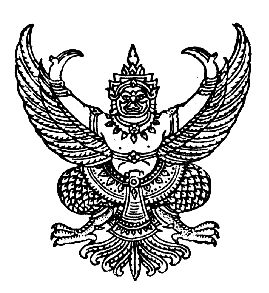 ประกาศองค์การบริหารส่วนตำบลเชียรใหญ่เรื่อง แต่งตั้งคณะทำงานพิจาณาทบทวน ข้อบัญญัติองค์การบริหารส่วนตำบลเชียรใหญ่ ประจำปี ๒๕๖๒ตามพระราชกฤษฎีกาว่าด้วยหลักเกณฑ์และวิธีการบริหารกิจการบ้านเมืองที่ดี พ.ศ. ๒๕๔๖และที่แก้ไขเพิ่มเติมถึง (ฉบับที่ ๒) พ.ศ. ๒๕๖๒ ให้ส่วนราชการจัดให้มีการทบทวนข้อบัญญัติของตนว่ามีความสอดคล้องและเหมาะสมกับสถานการณ์ปัจจุบันหรือไม่ นั้น                   ดังนั้น เพื่อการพัฒนาประสิทธิภาพในการปฏิบัติหน้าที่ดังกล่าวข้างต้น อันส่งผลให้การปฏิบัติงานราชการขององค์การบริหารส่วนตำบลเชียรใหญ่ สร้างความพอใจสูงสุดแก่ประชาชน จึงแต่งตั้งคณะทำงานพิจาณาทบทวน ข้อบัญญัติองค์การบริหารส่วนตำบลเชียรใหญ่ ประจำปี ๒๕๖๒ ดังต่อไปนี้		๑. นายสำเนียง  นุ่นวิเชียร   รองนายกอบต.               ประธานคณะทำงาน		๒. นายสุรศักดิ์  สุขเกื้อ       ประธานสภาอบต.           คณะทำงาน		๓. นายนิกะรุทธิ์  ประพันธ์   กำนันตำบลเชียรใหญ่       คณะทำงาน		๔. นายสุธีร์  เชิญทอง          ผู้ใหญ่บ้าน หมู่ที่ ๑         คณะทำงาน		๕. นายนายวิชัย  สงอาจิน     ปลัดอบต. เชียรใหญ่       คณะทำงาน		๖. นายสรวิชญ์  นาคแป้น     หัวหน้าสำนักปลัด          คณะทำงาน		๗. นายนิสสัย  สุขาว            ผู้อำนวยการกองช่าง      คณะทำงาน		๘. นางพรทิพย์  คงทอง         ผู้อำนวยการกองคลัง      คณะทำงาน		๙. นางสาววริยา  วรรณชิต     นิติกรชำนาญการ          คณะทำงาน/เลขานุการ		จึงประกาศให้ทราบโดยทั่วกัน					ประกาศ ณ วันที่    ๒๕   กันยายน    พ.ศ. ๒๕๖๒            (นายประสาสน์  ศรีเจริญ)       นายกองค์การบริหารส่วนตำบลเชียรใหญ่ลำดับที่กระบวนงานบริการระยะเวลาปฏิบัติราชการ๑๒๓๔๕๖๗๘๙๑๐๑๑การจัดเก็บภาษีบำรุงท้องที่การจัดเก็บภาษีโรงเรือนและที่ดินการจัดเก็บภาษีป้ายการขออนุญาตก่อสร้างอาคาร กรณีทั่วไป         -  ขั้นตอนการตรวจสอบเอกสาร/พื้นที่ก่อสร้าง     -  ขั้นตอนการพิจารณาออกใบอนุญาตการสนับสนุนน้ำอุปโภค – บริโภคการช่วยเหลือบรรเทาสาธารณภัยการรับแจ้งเรื่องราวร้องทุกข์การสนับสนุนงานบริการสาธารณะการรับขึ้นทะเบียนผู้สูงอายุการรับขึ้นทะเบียนคนพิการการรับขึ้นทะเบียนผู้ป่วยเอดส์๓ นาที/ราย๓ นาที/ราย๓ นาที/ราย๕ วัน๕ วัน๕ วัน๑ วันทันที๓ วันตอบรับภายใน  ๓ วัน๑ วัน๕ นาที/ราย๕ นาที/ราย๕ นาที/รายที่ชื่อ – สกุลตำแหน่งลายมือชื่อหมายเหตุ๑นายสำเนียง นุ่นวิเชียรประธานคณะทำงาน๒นายสุรศักดิ์ สุขเกื้อ       คณะทำงาน๓นายนิกะรุทธิ์  ประพันธ์  คณะทำงาน๔นายสุธีร์  เชิญทองคณะทำงาน๕นายวิชัย  สงอาจินคณะทำงาน๖นายสรวิชญ์  นาคแป้นคณะทำงาน๗นายนิสสัย  สุขขาวคณะทำงาน๘นางพรทิพย์  คงทองคณะทำงาน๙นางสาววริยา วรรณชิตคณะทำงาน/เลขานุการที่ชื่อ – สกุลตำแหน่งลายมือชื่อหมายเหตุ๑นายสำเนียง นุ่นวิเชียรประธานคณะทำงาน๒นายสุรศักดิ์  สุขเกื้อ       คณะทำงาน๓นายนิกะรุทธิ์  ประพันธ์  คณะทำงาน๔นายสุธีร์  เชิญทองคณะทำงาน๕นายวิชัย  สงอาจินคณะทำงาน๖นายสรวิชญ์  นาคแป้นคณะทำงาน๗นายนิสสัย  สุขขาวคณะทำงาน๘นางพรทิพย์  คงทองคณะทำงาน๙นางสาววริยา  วรรณชิตคณะทำงาน/เลขานุการ